Participation d’une personne mineure à l’Enduro Carpes Contes (62) Les vendredi 6, samedi 7 et dimanche 8 septembre 20191. Je soussigné(e) _____________________, demeurant au ______________________________ et agissant en qualité de père / mère / tuteur légal* 2. Je soussigné(e) _____________________, demeurant au ______________________________ et agissant en qualité de père / mère / tuteur légal* Autorisent mon fils / ma fille* _______________________________demeurant à la même adresse, Ou si différente, précisez : _________________________________________________________ à participer à l’enduro carpe contes organisé par la FDAAPPMA du Pas-de-Calais qui se déroulera les 6, 7 et 8 septembre 2019.Nous autorisons, en outre, les organisateurs du concours à prendre, en cas d’urgence, les mesures nécessaires à la santé de l’enfant (hospitalisation, opération…), s’ils ne parvenaient pas à nous joindre au _______________________ (numéro de portable).Informations santé à prendre en compte (asthme, allergies…) :________________________________________________________________________________________________________________________________________________________________________________________________________________________________________________________________________________________________________________________________________________________Nous déchargeons les organisateurs de toute responsabilité en cas d’accident survenu lors du concours.Nous certifions avoir l’autorité parentale sur cet enfant.Fait à _________________________________________, le _____________________________Signatures des responsables légauxRayer la mention inutileAUTORISATION DE FILMER, D’EXPLOITATION DE L’IMAGEET DE DIFFUSION DE L’IMAGEJe (nous) soussigné(s)………............................................(noms et prénoms des représentants légaux) domicilié(s) au……………….. …………………………………….………(adresse du domicile) autorise(sons) la Fédération du Pas-de-Calais pour la Pêche et la Protection du Milieu Aquatique, situé 4 rue des Alpes 62510 ARQUES) à filmer (et/ou photographier) sans contrepartie financière mon enfant mineur :…….……………………………………………….……………........................................... (nom(s) -prénom(s)) dans le cadre du concours enduro carpes les 6, 7 et 8 septembre 2019 et à utiliser sans contrepartie financière l’image de mon (mes) enfant(s) susmentionné(s) à des fins de communication de ses actions (site web, réseaux sociaux, documents papier…).Réserves :  exige(ons) de garder l’anonymat de notre enfant mineur exige(ons) que son visage soit flouté sur les photos ou filmsLa Fédération s’engage à respecter les conditions du reportage ci-dessus citées et s’interdit expressément de procéder à une exploitation des photographies, films et/ou interviews susceptibles de porter atteinte à la vie privée.Fait à ………………………..Le……………………………Signatures des représentants légauxprécédées de la mention « lu et approuvé - bon pour accord »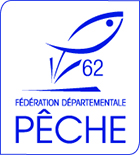 Autorisation Parentale- Enduro Carpe Contes -Autorisation Prises d’Images et Droits à l’Images- Enduro Carpe Contes -